OŚWIADCZENIE O SYTUACJI MATERIALNO-BYTOWEJZA ………………………. ROKI. Oświadczam, że dochód miesięczny NETTO przypadający na jednego członka rodziny w roku 20........ wyniósł ............................... zł. II. Liczba członków rodziny pozostających we wspólnym gospodarstwie domowym wynosi ……… . 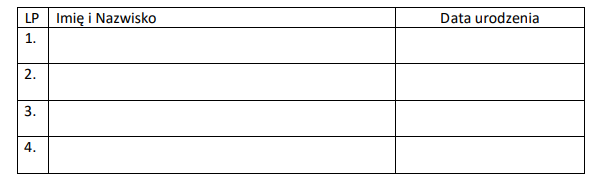 III. Pozostałe czynniki mające wpływ na sytuację materialno-bytową………………………………………………………………………………………………………………………………………………………………………………………………………………………………………………………………………………………………………………………………………Świadomy odpowiedzialności karnej (art. 233 § 1 KK) za składanie fałszywych informacji oświadczam, że podane dane są zgodne ze stanem rzeczywistym, co potwierdzam własnoręcznym podpisem. Wyrażam zgodę na przetwarzanie moich danych osobowych do realizacji świadczeń 
z ZFŚS. ................................................                                   ................................……….............................. data                                                                                czytelny podpis osoby składającej oświadczenie Poziom dochodu netto na osobę w rodzinie stanowi dochód netto przypadający na osobę w rodzinie wykazany w oświadczeniu pracownika, który ma obowiązek ująć w nim pełną wysokość uzyskiwanych dochodów w rodzinie ze wszystkich źródeł (np. alimenty, 500+) wszystkich osób prowadzących wspólne gospodarstwo domowe. Dochód netto obliczamy z poprzedniego roku kalendarzowego (deklaracja PIT). Dochód z PIT 11 z pozycji 92 pomniejszony o kwoty z pozycji 95-97 (składki na ubezpieczenia społeczne); pozycji 122 (składki na ubezpieczenia zdrowotne), pozycji 123 (składki członkowskie na rzecz związków zawodowych).W/w Oświadczenie należy składać w sekretariacie szkoły do 10 marca każdego roku. Dyrektor Szkoły Podstawowej Nr 1 im. M. Kopernika w Miliczu jak i Komisja Socjalna ma prawo do zażądania do wglądu dokumentów weryfikujących wykazany dochód. Osoba, która nie złoży w/w oświadczenia, na podstawie którego można określić sytuację materialno-bytową  – nie może na podstawie samego wniosku starać się o środki z ZFŚS.